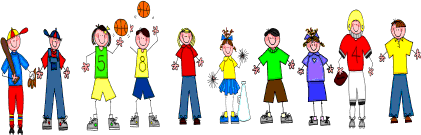 Fifth GradeSpelling and Vocabulary WordsUnit 4, Week 1Spelling Words: Test Fridaykhaki					hulabanana				waltztomato				vanillacanyon				yogurtbanquet				macaronipolka					cobrakoala					barbecuesafari					buffetstampede				karatekiosk 					papayaChallenge Words:artichoke, sauerkraut, succotash, tsunamiVocabulary Words: Test FridayVocabulary WordMeaningblundersstupid mistakescivilizationthe ways of living or a people or nationcomplexmade up of a number of parts; hard to understandenvyfeeling of discontent, dislike, or desire because another person has what you wantfleeingrunning awayinspiredfilled with a thought or feeling; influencedrustlingcausing a light, soft sound of things gently rubbing togetherstrategythe skillful planning and management of anything